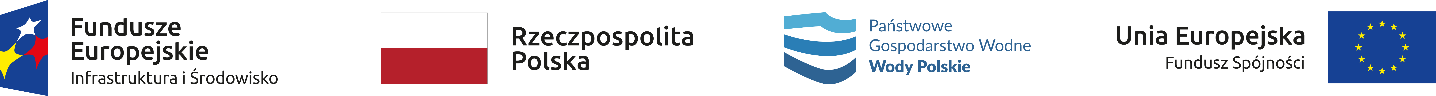  Kraków, dnia  28.07.2021 r.INFORMACJA O KWOCIE PRZEZNACZONEJ NA REALIZACJĘ ZAMÓWIENIADziałając na podstawie przepisu art. 222 ust. 4 ustawy z dnia 11 września 2019 r. – Prawo zamówień publicznych (tekst jedn. Dz.U. z 2019 r., poz. 2019)  Zamawiający – Państwowe Gospodarstwo Wodne Wody Polskie Regionalny Zarząd Gospodarki Wodnej w Krakowie informuje, że na realizację zamówienia pn.: „Dostawa i montaż wyposażenia stacji monitoringu wędrówek ryb przy przepławce na rzece Wisłoce w m. Mokrzec”, znak sprawy KR.ROZ.2810.93.2021, zamierza przeznaczyć kwotę   546 120,00  zł  brutto.  KR.ROZ.2810.93.2021